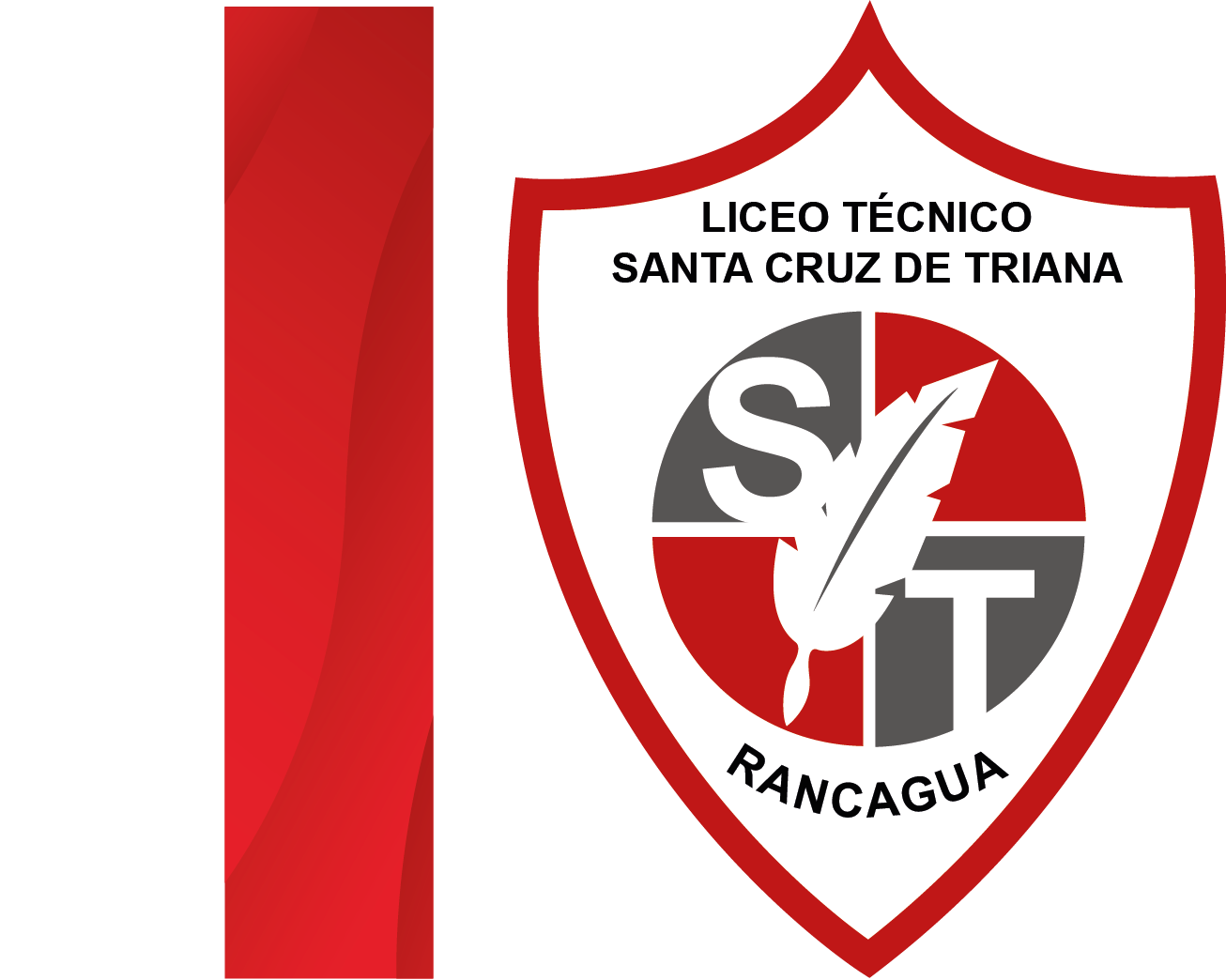 Liceo Técnico Santa Cruz de Triana“Diseñando Sueños, Construyendo Futuro”Guia 2  de actividadUnidad 1: Grabado y libro de artista.Profesora: Janis Duamante Barrera curso: 1 medioPara la siguiente actividad deberán contar con los siguientes materiales 1 Goma eva.1 tinta china.1 lápiz pasta.1 hoja de block. 1 pincel.los apoderados deberán retirar los materiales en el liceo. Instrucciones:Primer paso: dibujar con el lápiz pasta sobre la goma eva, este dejara su relieve.Segundo paso : cuando esté terminado, debe aplicar la tinta con pincel.Tercer paso: debe posicionar la hoja en blanco sobre este y presionar, por 2 minutos.Cuarto paso: sacar la hoja y dejar secar.Quinto paso : enviar una fotografía de la actividad al correo de la profesora Janis.goran@gmail.com.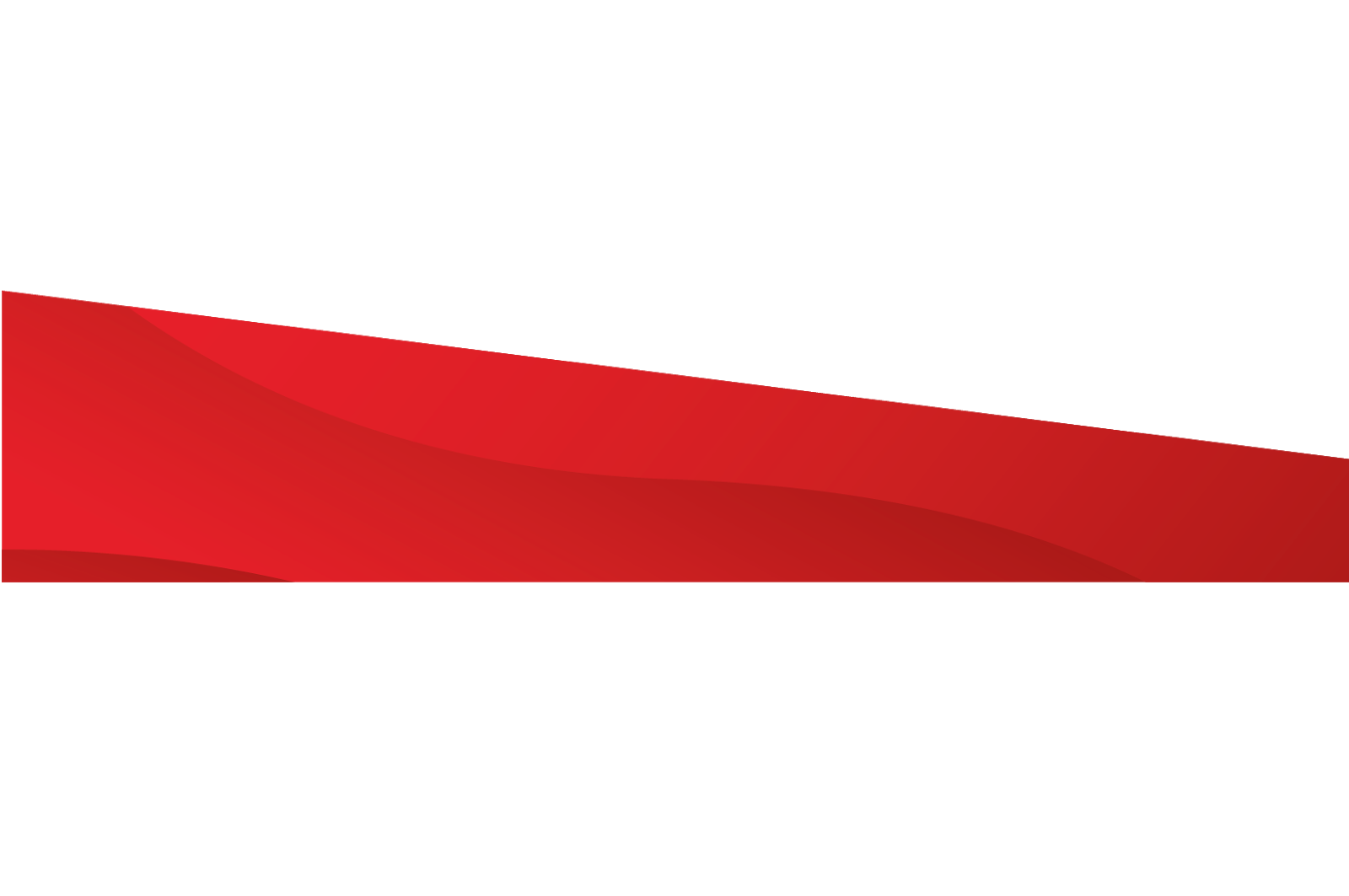 